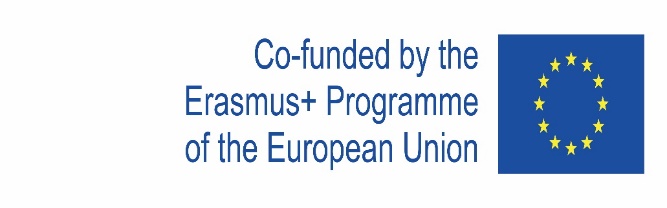 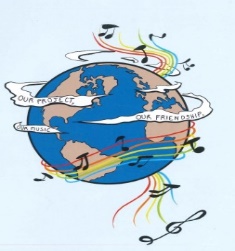 MUSIC: A MELODIC METHODOLOGY INTO TEACHING AND LEARNING
2018-1-ES01-KA229-050761

 SCHOOL EXCHANGE PARTNERSHIPThe Evaluation of the 5th LTT Activities (ONLINE MEETING) organised by Colegiul Național 'Ion Luca Caragiale' from Moreni, Romania, 11th-13th May 2021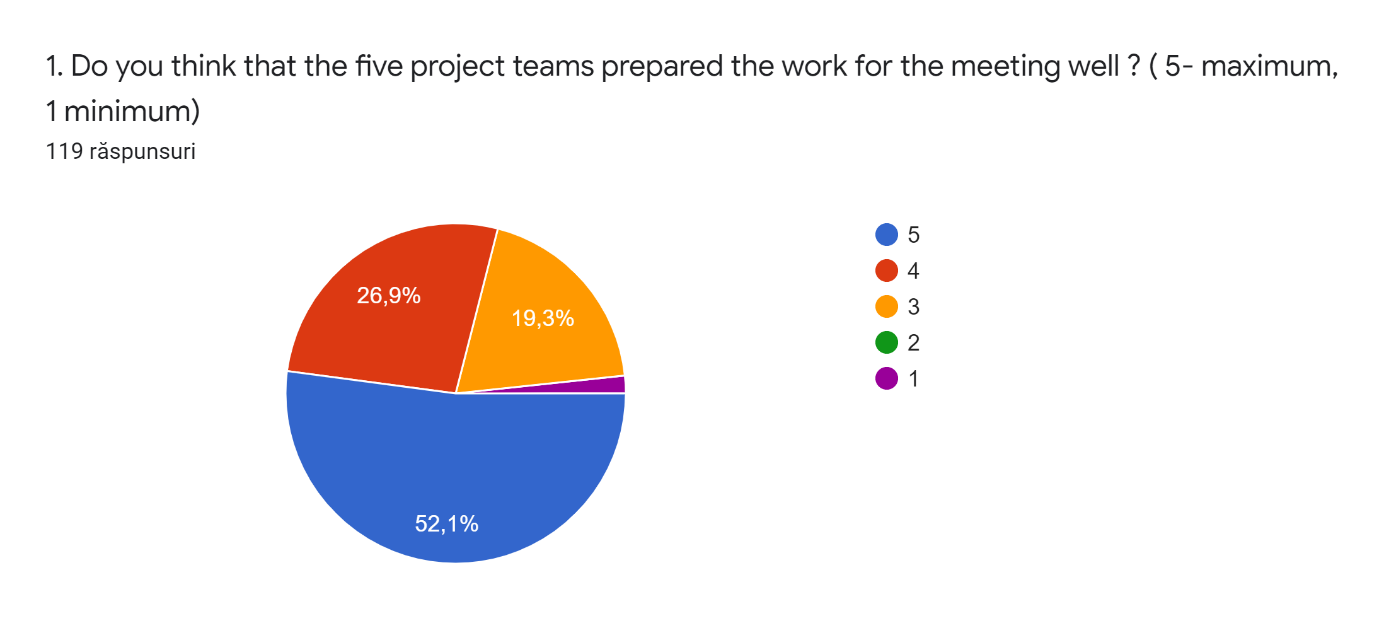 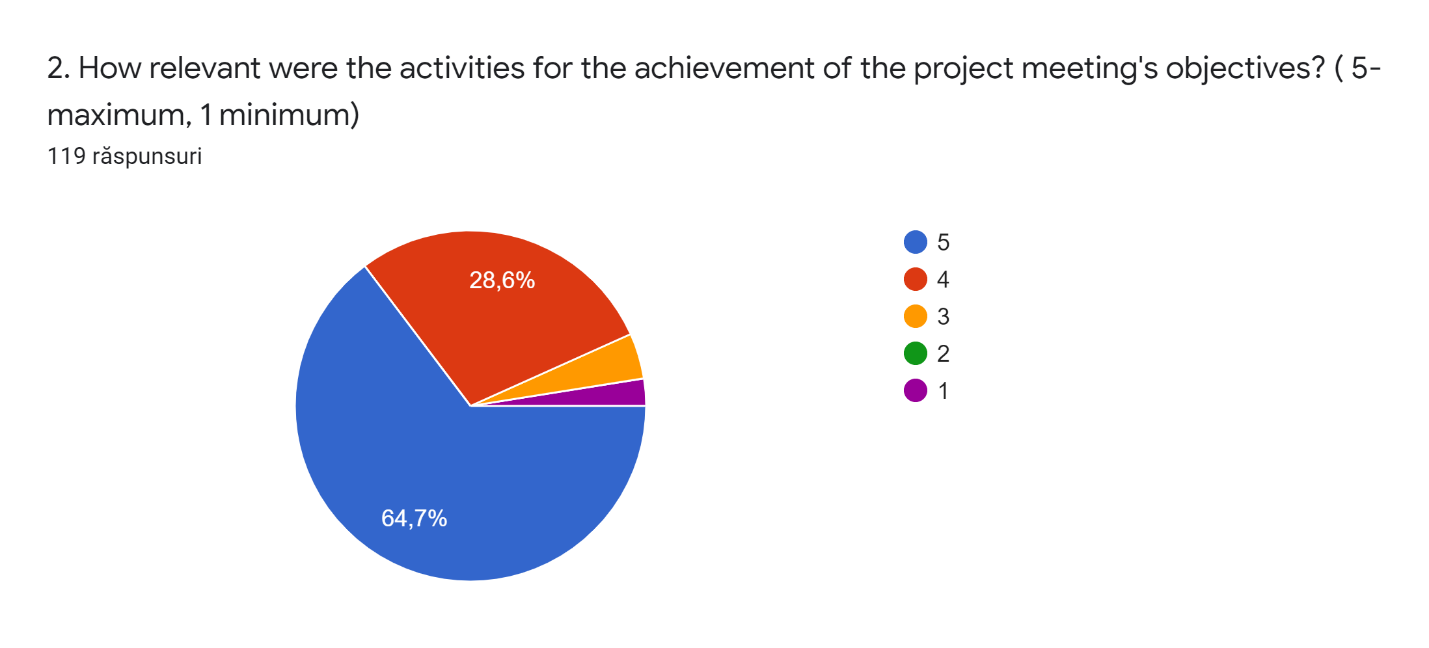 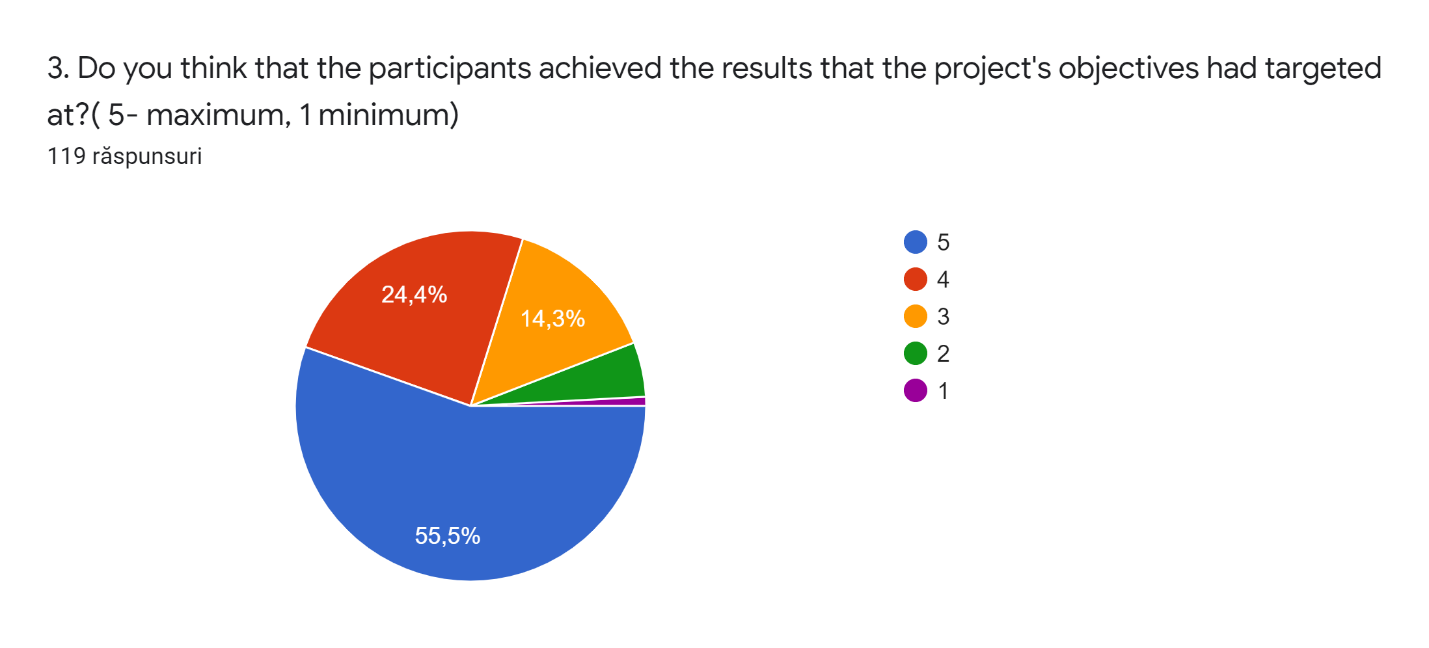 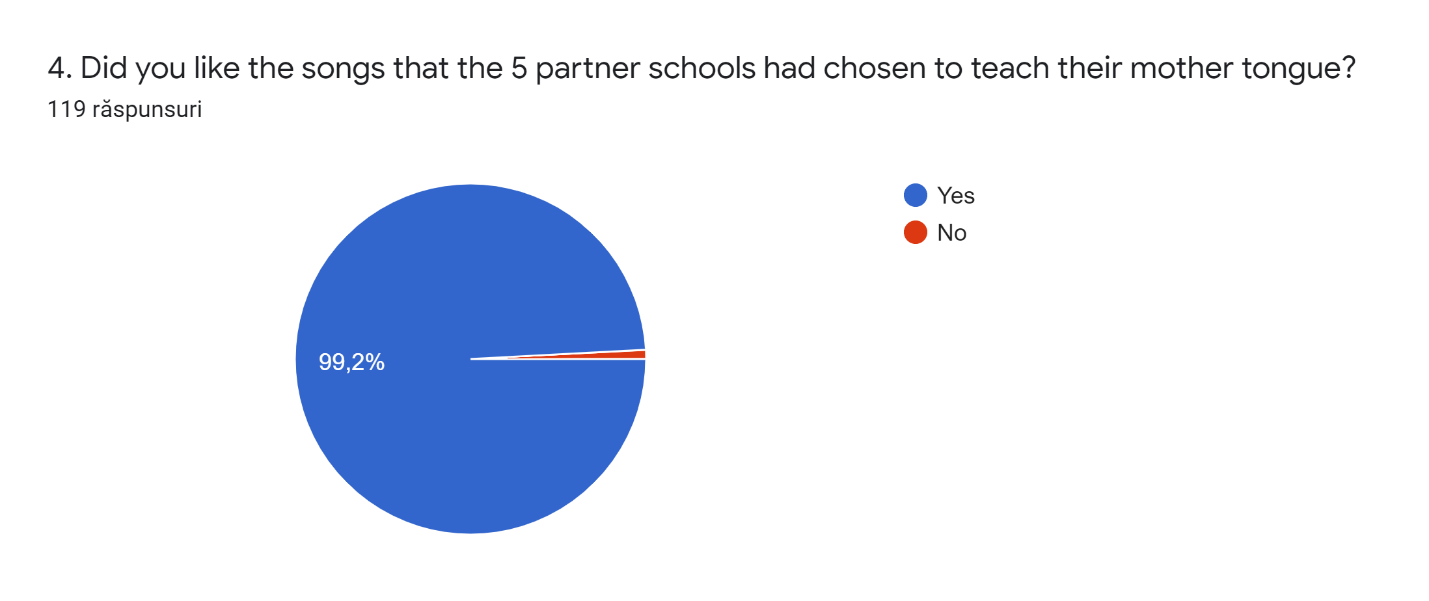 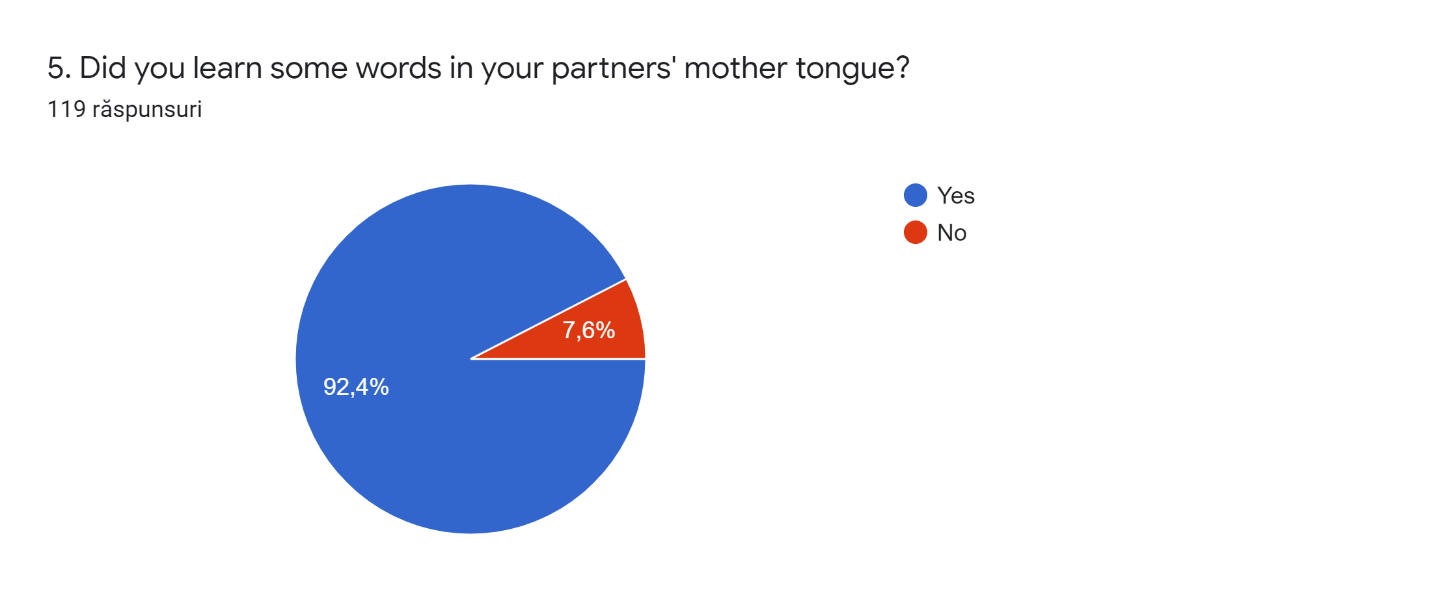 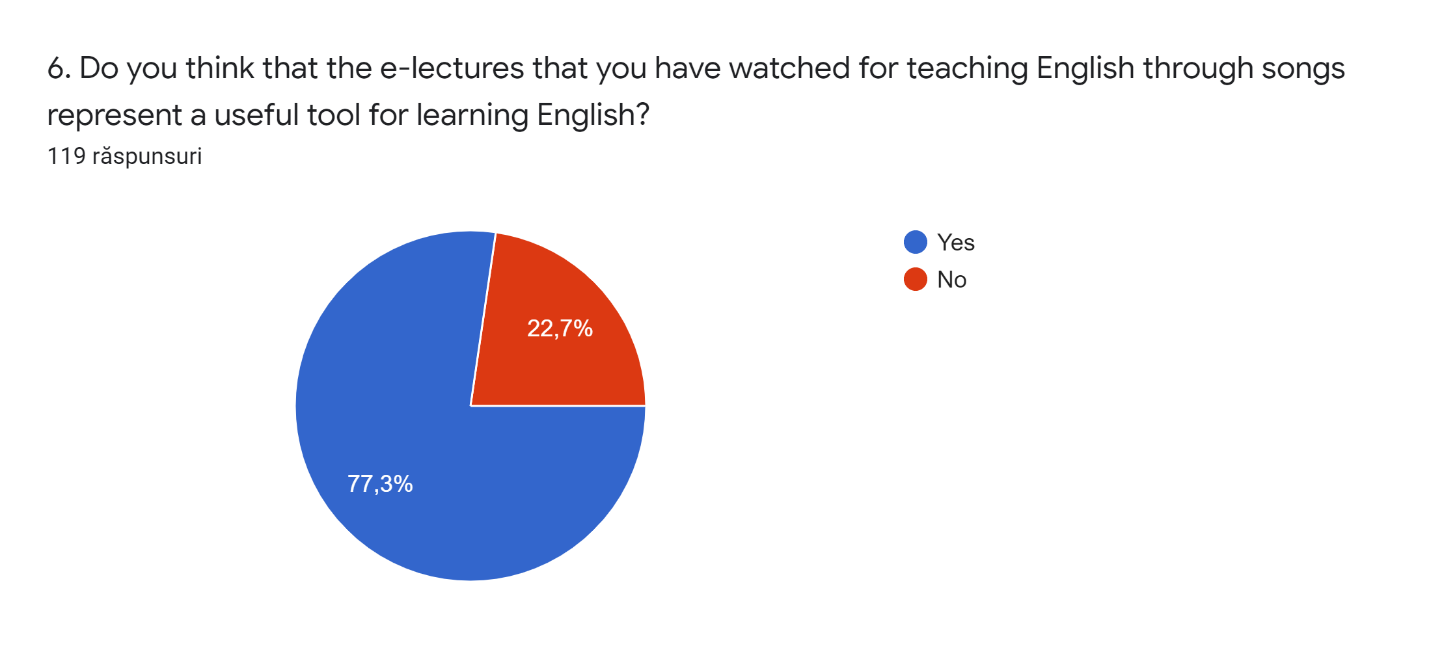 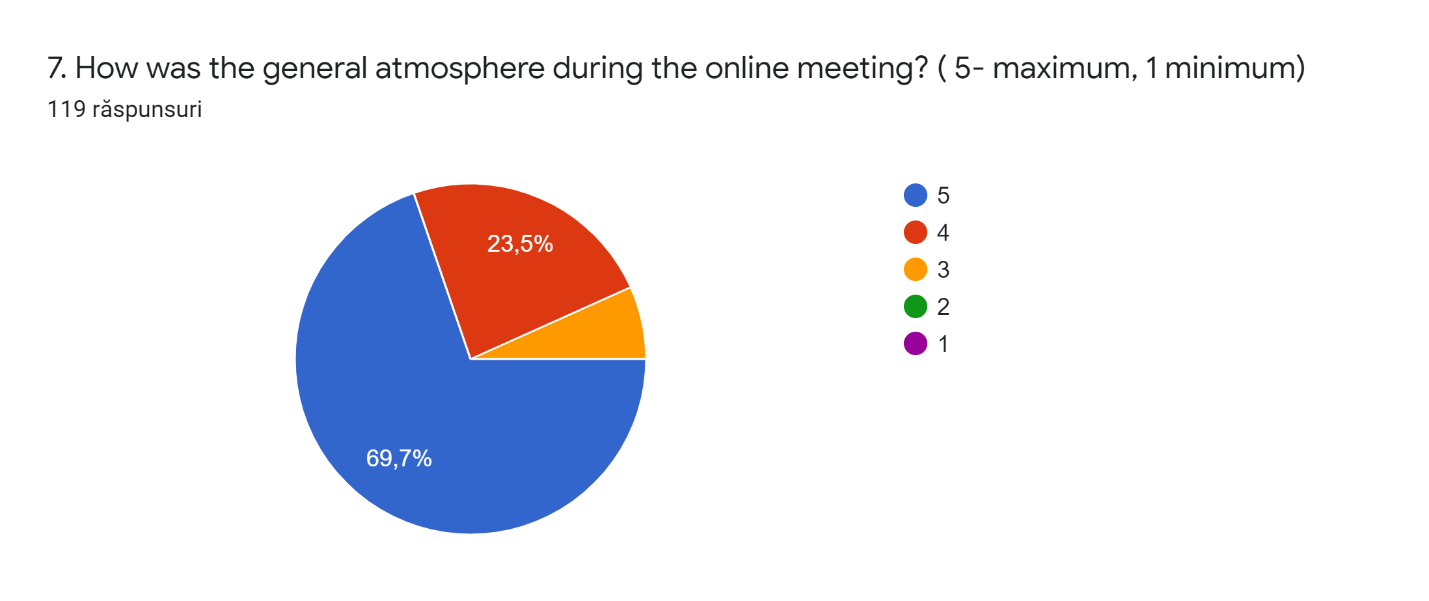 8. What aspects from the meeting did you like most? Explain.The songsI like itThe musicThe songsMeeting new studentsInteract with students from different countries.The songs and the videosMeeting people from different countriesMeeting students from other countriesI like the most the fact that I learned new words in different languages.I really enjoyed the cooperation of the students despite the distancePretty much everything, but I think the best was like the atmosphere, everyone laughed a lot and they we're very friendly.The interactive activities that we had.We meet new people and talk wiht himSong and musicmeeting new studentThe fact that we manage to finish the project even if we couldnt t meet face to faceall, beacuse i love larn new things and because i met a lot of peopleI liked the fact that i got to learn about other cultures through music, i love music, music is an universal language and it connects people, it was nice to understand foreign countries lifestyle through music.The music, the communication and lerning words of the other countries languagesThe games, because I learned a few words în other languagesThe fact that every meeting is an opportunity to improve our language skills regardless the conditions we met in. I always enjoy learning to express myself in other languages and I like getting to know our partners.New students for differents countriesmeeting people for different countruiesThe music the communication and learning words of the other cI like allThe music and the videosI like all songs because they are so beautiful and engagingI really liked how encouraging and friendly the participants were. Even if you made a mistake, they wouldn’t laugh at you , so I felt really comfortable.That  I have the opportunity to learn the mother tongue from the others countries through music and I can see the other students once again even was through video call.I especially liked the fact that I could learn new words in various languagesInteract with students from diffrente countries👍🏻1Learn about anothers culturesConnectionsmeet people from other countries and learn their languagesMeet people from others countriesMeet new student from different countriesThe atmosphereI really liked the activities, interaction between teams and the general atmosphereI really liked to learn to pronounce words in other languagesPractising English and meeting new peopleMeting new peopleThe opportunity to meet other people from other countries.Interact with from diffente coutriesThe interactive games because they reached us other languages through gamesMeeting with other people of differents countriesThe fact that I saw my friends, even like thismeeting new peopleThe interaction with the others studentsMusicIt´s good and I know the culture and other things from countries.MusicSpainSongsThe whole meeting was interesting, but what I liked most was that I learnt new words.That we could see each other, even if the situation isn't as well as we want. They were very sociable and friendly.meeting new students from different countries Everything,new experiences,new cultures that gave me great knowledgeThe other students were very friendly.The other students were very sociable and open to new things.The songs of the different teamsThe atmosphere in between pupils and teachersmeeting new studentsMeeting students from other countriesIdkSongsThe meeting with new students from diferents countriesmeet different people I liked most the musicsI liked a lot the songs of all the participantsThe communicationMeet different people I like the most when we were learning the new words in our mother languageI really enjoyed talking and exposing our knowledge.The song of the diferent teamEverything!!EverythingThe music and communicationThe music the communication and lerning words of the cI don't knowMeeting New studentThe music videos that each country presented.The community was very coolIt was amazingThe music I enjoyed learning through songs i liked.Learning words from our partners’ mother tonguesmeet new studentsMeeting other people and listening to their songsMeeting new students for diferent countrysMeet new students from different countriesThe interaction, communication and exchaging ideasall,because I knew more new people and then because I like the languages and different cultures.Having the chance to get to know people from different countries, learn their language and their culture in general .Meeting with other people of different countriesI really liked the fact that the children from Portugal were drawing or writing messages on some paper and after they were showing us what they made:). It was funny!The music and the songs9. What aspects from the meeting could have been better? How?More interactionI like everythingNothingmore interactionMore interactionPerfectThe sound is goodI wish the sound was betterNothing👍👍🏻Technological problemsApresentationsI don't knowThe internetMore interaction with the grThe meeting was great, although we weren’t together.the organization of the video callDon't knowA face-to-face meeting.Maybe the program should be shorterwe could be together but we can’t so, nothingThe connection, microphone quality,I liked everythingThe acousticsIt would have been a lot better if we were able to see and talk to eachother in real lifeThe soundObviously a face to face meeting would have been better but under the circumstances, we were perfectThe presentations timeI think it could be better more interactionnothingI wish the communication is betterThe exercise on kahoot because they are engagingThe communicationUnfortunately, because of the actual pandemic we could not get together in person and that was a little disappointing as we were really looking forward to seeing each other face to face.Nothing everything was pretty good for me nothing because everything that was said, was explained very well and involved all.tecnological problemsThe activities and participations I really enjoyed learning other languages ​​and being with people from other countries more student interactionMore interactionThe music soundWhat I missed was the face-to-face interactionThe meeting was actually so interesting and I have nothing to complain about but I would have liked to see the others face to faceNoneThe organizationNothing, I love everythingAudio quality because there were often problems with Google classroomInternet connection, soundmore timeThe duration of the presentationMore interaction.SoundIt would have been nicer if we were all together in one country.The fact that we wanted to see each other and also the quality of the sound wasn't so good..I think we managed to do everything, notwithstanding Covid-19 was appearantly an impedimentConnection, The qualityConection, microphon, quality.The audio. It would be heard better with a better quality microphoneless dead timesmore interactionIdkThe acousticthe internet and more time to presentI think it was all perfect, maybe if it had been done face to face it could have been betterMaybe the interactions for the exercises,but with the videocall is really difficultTechnological problems.InternetIt was great for the current situation.The organization of the audio can be better .More interaction for the presentationThe communicationInternetNot oneThe technological problemsNothing everything was ok for meThe internet :,)I think it would have been better if we were all in the same room but that was unfortunately not possible.We strongly hope to be able to meet and see each other in the near future.It was really hard sharing the songs and the internet was slow.More interaction with the other countriesEverything went wellbecause we could be togetherAs far as I'm concerned I think that making some online groups including students only , would result to making a more friendly and less formal atmosphere as a result the students would be able to get to know each other better .The meeting was fine being online,but everyone wanted a meeting face to face,because it would have been more beautiful!I wish the sound is betternoneit was more than okay for an online meeting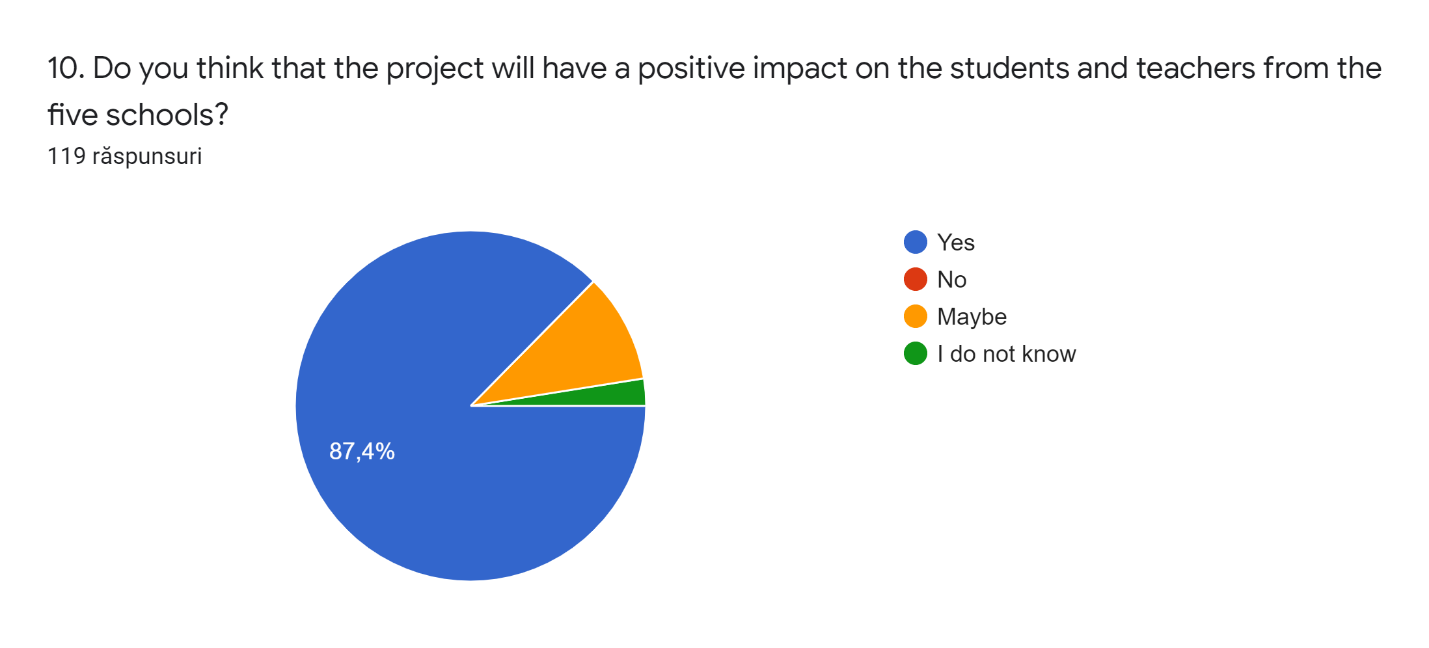 "This project has been funded with support from the European Commission. This publication reflects the views only of the author, and the Commission cannot be held responsible for any use which may be made of the information contained therein."